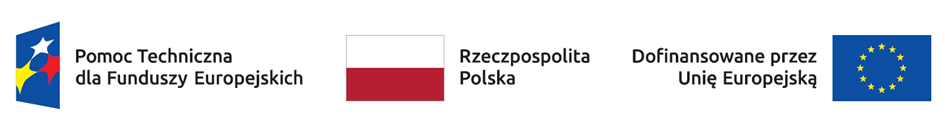 Uchwała nr 3Komitetu Monitorującego program Pomoc Techniczna dla Funduszy Europejskich 2021-2027z dnia 5 czerwca 2023 rokuw sprawie przyjęcia Planu ewaluacji PT FE 2021-2027Komitet Monitorujący program Pomoc Techniczna dla Funduszy Europejskich 2021-2027 uchwala, co następuje:§ 1.Przyjmuje się Plan ewaluacji PT FE 2021-2027, stanowiące załącznik do niniejszej uchwały. § 2.Uchwała wchodzi w życie z dniem podjęcia.w zastępstwie Przewodniczącej 
Komitetu Monitorującego 
program Pomoc Techniczna dla Funduszy Europejskich 2021-2027Przedstawiciel Instytucji Zarządzającej PT FE 2021-2027 – Dyrektor Departamentu Programów PomocowychMaciej AulakZałącznik: (1)